ПОСТАНОВЛЕНИЕ__19.08.2019____                                                                                          № __10/18____Об установлении тарифов на платные образовательные услуги муниципального бюджетного общеобразовательного учреждения «Гимназия № 6»В соответствии c Федеральным законом от 29.12.2012 № 273-Ф «Об образовании             в Российской Федерации», Федеральным законом от 06.10.2003 № 131-ФЗ «Об общих принципах организации местного самоуправления в Российской Федерации», Уставом муниципального образования «Город Глазов», решением Глазовской  городской  Думы    от 30.05.2012 № 193 «Об утверждении Порядка принятия решения об установлении тарифов на услуги, предоставляемые муниципальными предприятиями и учреждениями             и работы, выполняемые муниципальными предприятиями и учреждениями», постановлением Администрации города Глазова от  06.07.2012 № 10/17 «Об утверждении Методических рекомендаций по расчету тарифов на услуги и работы, оказываемые муниципальными предприятиями и учреждениями»  и  заключением  отдела тарифной политики Администрации города Глазова от 01.08.2019 П О С Т А Н О В Л Я Ю:Установить прилагаемые тарифы на платные образовательные услуги муниципального бюджетного общеобразовательного учреждения «Гимназия № 6». Признать утратившим силу постановление Администрации города Глазова              от 10.12.2013 № 10/42 «Об установлении тарифов на платные образовательные услуги муниципального бюджетного общеобразовательного учреждения «Гимназия № 6».3. Настоящее постановление подлежит официальному опубликованию и вступает           в силу с 01 сентября 2019 года.4. Контроль за исполнением настоящего постановления возложить на заместителя Главы Администрации города Глазова  по социальной политике.                                                                                                    Приложение к постановлению                                                                                                      Администрации города Глазова  от_19.08.2019_ №_10/18_Тарифы на платные образовательные услугимуниципального бюджетного общеобразовательного учреждения«Гимназия № 6»Администрация муниципального образования «Город Глазов» (Администрация города Глазова)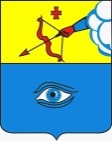  «Глазкар» муниципал кылдытэтлэн Администрациез(Глазкарлэн Администрациез)Глава города Глазова                                    С.Н. Коновалов№ п/пНаименование  услугТариф, рублей                в месяцОбучение на курсах:1.«Дошкольник»1 600,00Обучение специальным дисциплинам:2.«Смекай, отгадывай, решай» во 2, 4 классах318,003.«Речевое творчество» в 1-4 классах327,004.«Английский язык с увлечением» в 1, 3 классах330,005.«Английский язык с увлечением» в 5-8 классах304,006.«Занимательная информатика» во 2-4 классах322,007.«Занимательная информатика» в 5-6 классах330,008.«Избранные вопросы математики» в 5-9 классах330,009.«Избранные вопросы математики» в 10-11 классах330,0010.«Трудные вопросы правописания и пунктуации» в 5-9 классах312,0011.«Трудные вопросы правописания и пунктуации» в 10-11 классах290,0012.«Операционные системы» в 7-8 классах330,0013.«Свойства, законы, явления» в 9 классах328,0014.«Свойства, законы, явления» в 10-11 классах328,0015.«Свойства элементов и их соединений» в 8-9 классах330,0016.«Свойства элементов и их соединений» в 10-11 классах330,00№ п/пНаименование  услугТариф, рублей                в месяц17.«Формы и уровни жизни» в 8-9 классах330,0018.«Формы и уровни жизни» в 10-11 классах330,0019.«Французский язык с увлечением» в 5 классах330,0020.«Страницы истории» в 5-7 классах330,0021.«Путешествия и открытия» в 6-8 классах330,0022.«Загадки природы» в 5-7 классах330,0023.«Довузовская подготовка по английскому языку» в 9 классах330,0024.«Довузовская подготовка по английскому языку» в 10-11 классах330,0025.«Довузовская подготовка по информатике» в 9 классах330,0026.«Довузовская подготовка по информатике» в 10-11 классах330,0027.«Довузовская подготовка по истории» в 9 классах330,0028.«Довузовская подготовка по истории» в 10-11 классах330,0029.«Довузовская подготовка по обществознанию» в 9 классах295,0030.«Довузовская подготовка по обществознанию» в 10-11 классах330,0031.«Довузовская подготовка по географии» в 9 классах330,0032.«Довузовская подготовка по географии» в 10-11 классах330,0033.«Довузовская подготовка по литературе» в 9 классах330,0034.«Довузовская подготовка по литературе» в 11 классах330,00Заместитель Главы Администрации города Глазова                                     по социальной политике	                                                                               О.В. СтанкевичНачальник отдела тарифной политики 	                                                           М.М. Петрова				Заместитель Главы Администрации города Глазова                                     по социальной политике	                                                                               О.В. СтанкевичНачальник отдела тарифной политики 	                                                           М.М. Петрова				Заместитель Главы Администрации города Глазова                                     по социальной политике	                                                                               О.В. СтанкевичНачальник отдела тарифной политики 	                                                           М.М. Петрова				